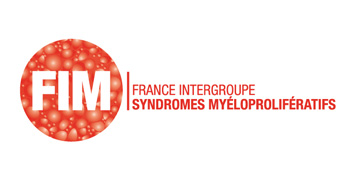 Merci de nous adresser vos réponses : Par mail : 		guillemette.fouquet@chsf.fr   /   mathieu.wemeau@ch-roubaix.fr    Ou par fax : 		01.87.75.61.05   (Dr Guillemette FOUQUET)   Ou par courrier : 	Dr Guillemette FOUQUET, Centre Hospitalier Sud Francilien (CHSF) 40, avenue Serge Dassault – 91106 Corbeil-Essonnes CedexQuels examens sont accessibles dans votre centre, ou dans un réseau établi de proximité ? NGS (séquençage à haut débit) Mesure isotopique de la masse sanguine (volume globulaire total)Quels examens réalisez-vous devant une suspicion de polyglobulie de Vaquez ? (en dehors des examens nécessaires pour éliminer les étiologies secondaires)Quelles sont votre opinion et votre pratique sur les propositions suivantes ?Retenez-vous parfois le diagnostic de polyglobulie de Vaquez (PV) devant une polyglobulie sans mutation du gène JAK2  ? Non, je considère que ce n’est pas une PV s’il n’y a pas de mutation de JAK2 Oui, si la biopsie médullaire est compatible avec une PV Oui, si la culture des progéniteurs est compatible avec une PV Oui, si les autres causes de polyglobulie ont été exclues Autre : __________________________________________________________________________________Dans la polyglobulie de Vaquez (PV), réalisez-vous un panel NGS ? Non, jamais Oui, pour tous les patients Oui, pour certains patients : lesquels ? _________________________________________________________Si oui, lequel ?	 Un panel spécifique restreint dédié aux marqueurs diagnostiques de SMP  Un panel large myéloïde Si oui, à quel moment ?   	 Au diagnostic      Au cours du suivi Avant de débuter certains traitements : lesquels ? ________________________Quels examens réalisez-vous devant une suspicion de thrombocytémie essentielle ? (en dehors des examens nécessaires pour éliminer les étiologies secondaires)Quels examens réalisez-vous en cas de thrombocytose triple négative (absence de mutation de JAK2, CALR, MPL), et en l’absence de toute cause secondaire (syndrome inflammatoire, carence martiale…) ? Biopsie médullaire         NGS (séquençage à haut débit)             Aucun de ces examens  Autre : __________________________________________________________________________________Dans quels cas réalisez-vous une biopsie médullaire au diagnostic d’une thrombocytémie essentielle ? Chez tous les patients  Chez tous les patients dont l’âge et l’état général le permettent Chez les patients jeunes Chez les patients à haut risque thrombotique Chez les patients triple négatifs : absence de mutation de JAK2, CALR, MPL  En cas de suspicion de pré-fibrose  (preMF) En cas de suspicion de syndrome myélodysplasique Jamais Autre : __________________________________________________________________________________Quelle est votre opinion concernant le but de la biopsie médullaire (BM) dans les thrombocytémies essentielles et son implication thérapeutique ? (NB : preMF = myélofibrose au stade préfibrotique)Dans la thrombocytémie essentielle (TE), réalisez-vous un panel NGS ? Non, jamais Oui, pour tous les patients Oui, pour certains patients : lesquels ? _________________________________________________________Si oui, lequel ? 	 Un panel spécifique restreint dédié aux marqueurs diagnostiques de SMP  Un panel large myéloïde Si oui, à quel moment ?   	 Au diagnostic      Au cours du suivi Avant de débuter certains traitements : lesquels ? ________________________NB : Les propositions de traitement comportent des options hors AMM communément admises dans cette indication.Pour les patients porteurs d’une polyglobulie de Vaquez et considérés de haut risque (> 60 ans et/ou antécédent de thrombose), utilisez-vous un traitement cytoréducteur ? Non Oui, toujours Oui, parfois : chez quels patients ? _____________________________________________________________Pour les patients porteurs d’une polyglobulie de Vaquez et considérés de haut risque (> 60 ans et/ou antécédent de thrombose), quel traitement cytoréducteur utilisez-vous en première intention ?(parallèlement à la prise d’aspirine ou d’anticoagulant si indiqué) Pour les patients porteurs d’une polyglobulie de Vaquez et considérés de faible risque (< 60 ans et absence d’antécédent de thrombose), quelle stratégie de traitement privilégiez- vous  ?  Saignées seules en première intention  Traitement cytoréducteur en première intention  Traitement cytoréducteur en première intention si présence d’un ou plusieurs des critères suivants :   Hyperleucocytose > 10 G/L Hyperleucocytose > 15 G/L Hyperleucocytose progressive Mauvais contrôle de l’hématocrite avec les saignées seules Risque cardio-vasculaire élevé  Mauvaise tolérance des saignées Splénomégalie symptomatique et/ou progressive  Symptômes importants Prurit sévère Manifestation hémorragique Thrombocytose associée > 1.5 million/mm3 Thrombocytose associée > 1 million/mm3 Willebrand acquis symptomatique Autre : ______________________________________________________________________________Pour les patients porteurs d’une polyglobulie de Vaquez et considérés de faible risque (< 60 ans et absence d’antécédent de thrombose), quel traitement privilégiez-vous en première intention ?(parallèlement à la prise d’aspirine ou d’anticoagulant si indiqué) Quels traitements de fond utilisez-vous en 2ème ligne dans la prise en charge de la polyglobulie de Vaquez ?  NB : Les propositions de traitement comportent des options hors AMM communément admises dans cette indication.NB : Dans les questions suivantes, « traitement cytoréducteur » fait référence à : hydroxyurée (Hydrea®), anagrélide (Xagrid®), ou interféron (principalement interféron pégylé tel que Pegasys®).Parmi les propositions ci-dessous, laquelle ou lesquelles considérez-vous comme des indications de traitement cytoréducteur dans une thrombocytémie essentielle ?  Age > 40 ans Age > 60 ans Antécédent de thrombose Plaquettes > 1 000 000/mm3 Plaquettes > 1 500 000/mm3 Manifestation hémorragique Présence d’une mutation JAK2 V617F En fonction du score IPSET thrombosis Autre : __________________________________________________________________________________Dans quelles situations prescrivez-vous de l’aspirine à dose anti-agrégante plaquettaire dans la thrombocytémie essentielle ? Chez tous les patients (sauf traitement anticoagulant ou manifestation hémorragique)OU en fonction des critères suivants : Patient de plus > 60 ans Facteur(s) de risque cardio-vasculaire Antécédent thrombotique artériel Présence d’une mutation JAK2 V617F Présence d’une mutation CALR  Plaquettes entre 600 000 et 1 million/mm3 Plaquettes entre 1 et 1,5 million/mm3 Plaquettes > 1,5 million/mm3 En cas d’anomalies de la micro-circulation (hyperviscosité, crises érythromélalgiques,…) Selon le score IPSET-thrombosis Au cours de la grossesse Autre : __________________________________________________________________________________Connaissez-vous les référentiels de diagnostic et de prise en charge des SMP non-Phi ? Le référentiel SFH 2009 Les critères diagnostiques OMS 2008 Les critères diagnostiques OMS 2016 La classification ICC 2022 des hémopathies myéloïdes (international consensus classification) Les recommandations ELN 2018	 Les recommandations ELN 2021 Aucun Autre : ____________________________________________________________________________Enquête de pratique courante dans les syndromes myéloprolifératifs (SMP) non-Phi :Polyglobulie de Vaquez (PV) et Thrombocytémie Essentielle (TE)Actualisation 2023Prenez-vous en charge régulièrement en consultation des patients atteints de polyglobulie de Vaquez (PV) ou de thrombocytémie essentielle (TE) ? Oui                                             NonVous êtes spécialiste en : Hématologie clinique             Hématologie biologique               Oncologie                 Médecine interne                                   Etes-vous considéré comme un « référent » pour la prise en charge des SMP non Phi ?SMP non Phi = syndromes myéloprolifératifs chromosome Philadelphie négatif : polyglobulie de Vaquez, thrombocytémie essentielle, myélofibroseOui :           Référent local                  régional                    national  NonDans quelle région exercez-vous ?  _________________________________________________________Quel est votre lieu d’exercice principal ?         CHU            CHG            Centre anti-cancéreux            Activité libéraleDiagnostic – Polyglobulie de Vaquez (PV)En 1ère intentionEn 2ème intentionEn 3ème intentionNonRecherche de mutation V617F de JAK2Quantification de l’allèle muté de JAK2 (% allèle muté)Recherche de mutation de l’exon 12 de JAK2Recherche de transcrit bcr-ablRecherche de mutation de CALRRecherche de mutation de MPL W515NGS (séquençage à haut débit) Mesure isotopique de la masse sanguine: volume globulaire totalDosage d’EPOEn 1ère intentionEn 2ème intentionEn 3ème intentionNonCulture des progéniteurs érythroïdesBiopsie ostéo-médullaireCaryotypeEchographie abdominale (splénomégalie ?)Pas du tout d’accordPas d’accordNeutreD’accordTout à fait d’accordLa biopsie médullaire est un élément important du diagnostic de polyglobulie de Vaquez (PV)Je réalise une biopsie médullaire pour tous les patients au diagnostic de PVJe réalise une biopsie médullaire surtout chez les sujets jeunes au diagnostic de PVJe réalise une biopsie médullaire dans les cas difficiles (valeurs limites d’hémoglobine ou d’hématocrite…)Diagnostic – Thrombocytémie essentielleEn 1ère intentionEn 2ème intentionEn 3ème intentionNonRecherche de mutation V617F de JAK2Quantification de l’allèle muté de JAK2 (% allèle muté)Recherche de mutation de l’exon 12 de JAK2Recherche de transcrit bcr-ablRecherche de mutation de CALRRecherche de mutation de MPL W515NGS (séquençage à haut débit) Culture des progéniteurs érythroïdesCulture des progéniteurs mégacaryocytairesDosage des CD34 sanguinsDosage des LDHBiopsie médullaireMyélogrammeCaryotypePas du tout d’accordPas d’accordNeutreD’accordTout à fait d’accordLa BM est nécessaire pour confirmer le diagnostic de thrombocytémie essentielle (TE)La BM me sert à éliminer une autre cause (syndrome myélodysplasique, cause réactionnelle…)La BM me sert à poser ou écarter le diagnostic de préfibrose (preMF)Il m’arrive d’établir le diagnostic de préfibrose (preMF)Le diagnostic de préfibrose (preMF) modifie mon choix de traitement par rapport à une TELe diagnostic de préfibrose (preMF) modifie ma surveillance par rapport à une TETraitement – Polyglobulie de VaquezHydroxyurée(Hydrea®)Interféron pégylé(ex : Pegasys®)Ruxolitinib(Jakavi®)Saignées seulesPatientHydroxyurée(Hydrea®)Interféron pégylé(ex : Pegasys®)Ruxolitinib(Jakavi®)Saignées seules< 60 ans, avec antécédent de thrombose> 60 ans, sans antécédent de thrombose> 60 ans, avec antécédent de thromboseHydroxyurée(Hydrea®)Interféron pégylé(ex : Pegasys®)Ruxolitinib(Jakavi®)Saignées seulesPatientHydroxyurée(Hydrea®)Interféron pégylé(ex : Pegasys®)Ruxolitinib(Jakavi®)Saignées seules< 40 ansEntre 40 et 60 ansHyperleucocytose associéeThrombocytose associéeMauvais contrôle de l’hématocrite avec les saignées seulesMauvaise tolérance des saignées Risque cardio-vasculaire élevéSplénomégalie symptomatique/progressive Prurit sévère Suivant catégorie d’âge :  Suivant catégorie d’âge :  Suivant catégorie d’âge :  Suivant catégorie d’âge : Jamais< 40 ans40-60 ans60-80 ans> 80 ansHydroxyurée                      (Hydrea®) Ruxolitinib                            (Jakavi®)Interféron pégylé     (ex : Pegasys®)Pipobroman                      (Vercyte®)Busulfan                            (Busilvex®)Traitement – Thrombocytémie essentielleRéférentiels Facultatif :Nom ………………………………..………………………………………………………………………………………………………………………………Prénom…………………………………………………………………………………………………………………………………………………………….Ville d’exercice ………………………………………………………………………………………………………………………………………………..E-mail : …………………………………………………………………………………………………………………………………………………………….Remarques, commentaires :